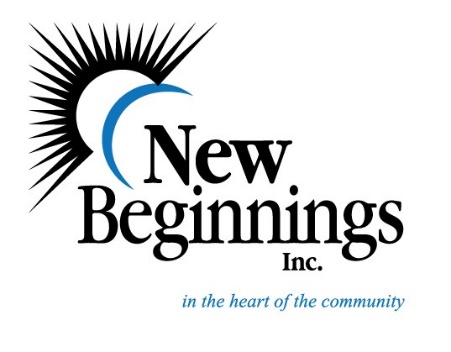 ButterSugarPeanut ButterJellyCoffeeCoffee FiltersCreamerCornGreen BeansCarrotsPeasBlack/Pinto BeansInstant PotatoesCerealOatmeal PackagesPaper platesPaper BowlsPlastic CupsStyrofoam CupsToilet PaperBody WashShampooConditionerMen’s DeodorantLotion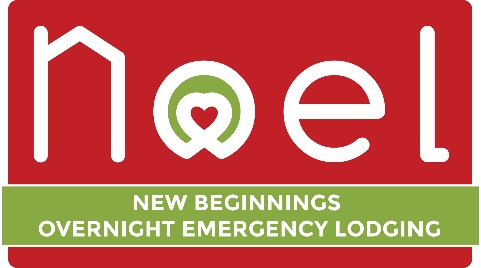 Toilet Bowl CleanerBleachAll Purpose CleanerDishwasher DetergentLaundry Detergent Dryer Sheets30 Gallon Trash Bags13 Gallon Trash BagsPaper Towels